（参考４） 新幹線全線開業による景気への影響について１．本調査について平成２２年１２月４日に全線開業した東北新幹線は、東日本大震災後、平成２３年４月２９日から全線運転を再開し、９月２３日から通常ダイヤに戻りました。本報告書は、東北新幹線全線開業が景気に与えた影響と今後与える影響について、青森県景気ウォッチャーの方々に答えていただ き、その結果をまとめたものです。調査期間平成２４年４月２日～４月１７日	回答率	１００％ 質問項目①新幹線の全線開業により、ここ３カ月間の景気に何らかの影響がありましたか。②新幹線の全線開業により、今後３カ月先の景気に何らかの影響があると思いますか。回答方法５段階（良い影響があった／ある、どちらかといえば良い影響があった／ある、どちらとも言えない、どちらかといえば悪い影響があった／ある、悪い影響があった／ある）から選択し、その判断理由を自由形式で記述。なお、業種別の結果の取りまとめにあたっては、業種を「観光関連」、「企業活動関連」、「県民生活関連」の３つに分類して行った。分類の内容は以下のとおりである。２．結果概要（１）新幹線全線開業によるここ３カ月間の景気への影響（２）新幹線全線開業による今後３カ月先の景気への影響３．統計表表１	新幹線全線開業がここ３カ月間の景気に与えた影響（％）※平成23年7月は「ここ２カ月間の景気に与えた影響」について調査したもの表２	新幹線全線開業がここ３カ月間の景気に与えた影響（業種別）（％）＜観光関連＞	（％）＜企業活動関連＞	（％）＜県民生活関連＞	（％）表３	新幹線全線開業がここ３カ月間の景気に与えた影響（地区別）（％）表４	新幹線全線開業がここ３カ月間の景気に与えた影響（分野別）（％）表５	新幹線全線開業が今後３カ月先の景気に与える影響（％）表６	新幹線全線開業が今後３カ月先の景気に与える影響（業種別）（％）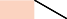 ＜観光関連＞	（％）＜企業活動関連＞	（％）＜県民生活関連＞	（％）表７	新幹線全線開業が今後３カ月先の景気に与える影響（地区別）（％）表８	新幹線全線開業が今後３カ月先の景気に与える影響（分野別）（％）４．新幹線全線開業によるここ３カ月間の景気への影響の判断理由５．新幹線開業による３か月先の景気への影響の判断理由観光関連（客体数 22）観光型ホテル・旅館、都市型ホテル、観光名所等、旅行代理店、タクシー、食料品製造、飲料品製造企業活動関連（客体数 19）紙・パルプ製造、電機機械製造、建設、経営コンサルタント、広告・デザイン、人材派遣、新聞社求人広告、求人情報誌県民生活関連（客体数 59）コンビニ、百貨店、スーパー、乗用車販売、衣料専門店、家電量販店、一般小売店、商店街、卸売業、一般飲食店、レストラン、スナック、美容 院、パチンコ、競輪場、ガソリンスタンド、設計事務所、住宅建設販売県全体の動向を見ると、「良い影響があった」、「どちらかといえば良い影響があった」とする回答が合わせて２０．０％、「どちらとも言えない」は７５．０％、「どちらかといえば悪い影響があった」、「悪い影響があった」とする回答が合わせて５．０％となった。判断理由としては、帰省客の増加や、出張の際の交通手段としての利用が増えた、アクセスが良くなり人の流れが出てきた、という声があった。一方で、特に大きな変化・影響はない、開業から1 年以上が経過し開業の効果は出尽くした、大雪や厳しい寒さが影響し観光客が少なかった、という声があった。業種別に見ると、観光関連 では、良い方向の影響があったとする回答が２７．２％、「どちらとも言えない」が６３．６％、悪い方向の影響があったとする回答が９．１％となった。企業活動関連 では、良い方向の影響があったとする回答が２６．４％、｢どちらとも言えない｣が６３．２％、  悪い方向の影響があったとする回答が１０．６％となった。県民生活関連 では、良い方向の影響があったとする回答が１５．３％、「どちらとも言えない」が８３．１％、悪い方向の影響があったとする回答が１．７％となった。地区別に見ると、東青、津軽、県南、下北の全ての地区で、「どちらとも言えない」とする回答が最も多く、６０％以上となった。良い方向の影響があったとする回答は、津軽地区では３０％台となったが、東青、県南地区では１０％台となった。分野別に見ると、家計、企業、雇用の全ての分野で、「どちらとも言えない」とする回答が最も多くなった。良い方向の影響があったとする回答は、雇用関連が４２．９％と最も高く、次いで、企業関連が２７．８％、家計関連が１６．０％となった。県全体の動向を見ると、「良い影響がある」、「どちらかといえば良い影響がある」とする回答が合わせて４８．０％、「どちらとも言えない」が４８．０％、「どちらかといえば悪い影響がある」、「悪い影響がある」とする回答が合わせて４．０％となった。判断理由としては、さくらまつり等のイベントへの予約が前々年よりも増えている、高速道路の無料化が終了したので新幹線には好影響があるかもしれない、という声がある一方で、産業全体への新幹線効果があまり見込めないのではないか、支社・支店の統廃合によるストロー現象が懸念される、という声があった。業種別に見ると、観光関連 では、良い方向の影響があるとする回答が４５．５％、「どちらとも言えない」が４５．５％、悪い方向の影響があるとする回答が９．１％となった。企業活動関連 では、良い方向の影響があるとする回答が４２．１％、「どちらとも言えない」が５２．６％、悪い方向の影響があるとする回答が５．３％となった。県民生活関連 では、良い方向の影響があるとする回答が５０．８％、「どちらとも言えない」が４７．５％、悪い方向の影響があるとする回答が１．７％となった。地区別に見ると、津軽地区では「どちらかといえば良い影響がある」とする回答が最も多く５３．３％となった。東青地区は「どちらかといえば良い影響がある」とする回答と「どちらとも言えない」とする回答が同割合で４６．７％となった。県南、下北地区では、「どちらとも言えな い」とする回答が最も多く、下北地区では９０％となった。良い方向の影響があるとする回答は、津軽地区が６３．３％と最も多く、次いで、東青地区が５３．４％となった。分野別に見ると、家計と企業の分野では、「どちらとも言えない」とする回答が最も多く、企業関連では６６．７％となった。雇用関連では、「どちらかといえば良い影響がある」とする回答が最も多く、５７．１％となった。良い方向の影響があるとする回答は、雇用関連が７１．４％と最も多く、次いで家計関連が５０．７％となった。n= 100良い影響があったどちらかといえば良い影響があったどちらとも言えないどちらかといえば悪い影響があった悪い影響があった平成23年7月7.321.963.55.22.1平成23年10月6.027.060.06.01.0平成24年 1月4.027.366.72.00.0平成24年4月2.018.075.04.01.0前期調査との差▲  2.0▲  9.38.32.01.0n= 100良い影響があったどちらかといえば良い影響があったどちらとも言えないどちらかといえば悪い影響があった悪い影響があった合	計2.018.075.04.01.0観光関連4.522.763.69.10.0企業活動関連5.321.163.25.35.3県民生活関連0.015.383.11.70.022良い影響があったどちらかといえば良い影響があったどちらとも言えないどちらかといえば悪い影響があった悪い影響があった平成23年7月13.636.440.94.54.5平成23年10月22.745.527.34.50.0平成24年 1月13.645.536.44.50.0平成24年4月4.522.763.69.10.0前期調査との差▲  9.1▲  22.827.24.60.0n= 19良い影響があったどちらかといえば良い影響があったどちらとも言えないどちらかといえば悪い影響があった悪い影響があった平成23年7月15.836.847.40.00.0平成23年10月5.331.647.415.80.0平成24年 1月5.326.368.40.00.0平成24年4月5.321.163.25.35.3前期調査との差0.0▲  5.2▲  5.25.35.3n= 59良い影響があったどちらかといえば良い影響があったどちらとも言えないどちらかといえば悪い影響があった悪い影響があった平成23年7月1.810.978.27.31.8平成23年10月0.018.676.33.41.7平成24年 1月0.020.777.61.70.0平成24年4月0.015.383.11.70.0前期調査との差0.0▲  5.45.50.00.0観光関連（％）良い影響があった4.513.6	13.622.722.7どちらかといえば良い影響があった36.445.5どちらとも言えない	45.563.6どちらかといえば40.9悪い影響があった	27.3 36.44.5	9.1悪い影響があった4.5	4.5	4.50.0	0.0	0.0H23.7H23.10H24.1 H24.4企業活動関連（％）県民生活関連（％）観光関連（％）良い影響があった4.513.6	13.622.722.7どちらかといえば良い影響があった36.445.5どちらとも言えない	45.563.6どちらかといえば40.9悪い影響があった	27.3 36.44.5	9.1悪い影響があった4.5	4.5	4.50.0	0.0	0.0H23.7H23.10H24.1 H24.45.3	5.3	5.31.8	0.0	0.0	0.0観光関連（％）良い影響があった4.513.6	13.622.722.7どちらかといえば良い影響があった36.445.5どちらとも言えない	45.563.6どちらかといえば40.9悪い影響があった	27.3 36.44.5	9.1悪い影響があった4.5	4.5	4.50.0	0.0	0.0H23.7H23.10H24.1 H24.415.8観光関連（％）良い影響があった4.513.6	13.622.722.7どちらかといえば良い影響があった36.445.5どちらとも言えない	45.563.6どちらかといえば40.9悪い影響があった	27.3 36.44.5	9.1悪い影響があった4.5	4.5	4.50.0	0.0	0.0H23.7H23.10H24.1 H24.431.6	26.3	21.1観光関連（％）良い影響があった4.513.6	13.622.722.7どちらかといえば良い影響があった36.445.5どちらとも言えない	45.563.6どちらかといえば40.9悪い影響があった	27.3 36.44.5	9.1悪い影響があった4.5	4.5	4.50.0	0.0	0.0H23.7H23.10H24.1 H24.436.8観光関連（％）良い影響があった4.513.6	13.622.722.7どちらかといえば良い影響があった36.445.5どちらとも言えない	45.563.6どちらかといえば40.9悪い影響があった	27.3 36.44.5	9.1悪い影響があった4.5	4.5	4.50.0	0.0	0.0H23.7H23.10H24.1 H24.447.4	63.2観光関連（％）良い影響があった4.513.6	13.622.722.7どちらかといえば良い影響があった36.445.5どちらとも言えない	45.563.6どちらかといえば40.9悪い影響があった	27.3 36.44.5	9.1悪い影響があった4.5	4.5	4.50.0	0.0	0.0H23.7H23.10H24.1 H24.468.4観光関連（％）良い影響があった4.513.6	13.622.722.7どちらかといえば良い影響があった36.445.5どちらとも言えない	45.563.6どちらかといえば40.9悪い影響があった	27.3 36.44.5	9.1悪い影響があった4.5	4.5	4.50.0	0.0	0.0H23.7H23.10H24.1 H24.447.4観光関連（％）良い影響があった4.513.6	13.622.722.7どちらかといえば良い影響があった36.445.5どちらとも言えない	45.563.6どちらかといえば40.9悪い影響があった	27.3 36.44.5	9.1悪い影響があった4.5	4.5	4.50.0	0.0	0.0H23.7H23.10H24.1 H24.415.8	5.3観光関連（％）良い影響があった4.513.6	13.622.722.7どちらかといえば良い影響があった36.445.5どちらとも言えない	45.563.6どちらかといえば40.9悪い影響があった	27.3 36.44.5	9.1悪い影響があった4.5	4.5	4.50.0	0.0	0.0H23.7H23.10H24.1 H24.40.0	0.0	0.0	5.31.8	1.7	0.0	0.0観光関連（％）良い影響があった4.513.6	13.622.722.7どちらかといえば良い影響があった36.445.5どちらとも言えない	45.563.6どちらかといえば40.9悪い影響があった	27.3 36.44.5	9.1悪い影響があった4.5	4.5	4.50.0	0.0	0.0H23.7H23.10H24.1 H24.4H23.7 H23.10 H24.1 H24.4H23.7 H23.10 H24.1 H24.4n= 100良い影響があったどちらかといえば良い影響があったどちらとも言えないどちらかといえば悪い影響があった悪い影響があった県全体2.018.075.04.01.0東	青0.016.783.30.00.0津	軽3.330.066.70.00.0県	南3.313.366.713.33.3下	北0.00.0100.00.00.0n= 100n= 100良い影響があったどちらかといえば良い影響があったどちらとも言えないどちらかといえば悪い影響があった悪い影響があった合	計合	計2.018.075.04.01.0家計関連家計関連1.314.780.04.00.0小売0.010.090.00.00.0飲食0.025.066.78.30.0サービス3.718.570.47.40.0住宅0.00.0100.00.00.0企業関連企業関連0.027.861.15.65.6雇用関連雇用関連14.328.657.10.00.0n= 100良い影響があるどちらかといえば良い影響があるどちらとも言えないどちらかといえば悪い影響がある悪い影響がある平成23年 7月14.640.641.72.11.0平成23年 10月9.029.058.04.00.0平成24年1月4.030.361.64.00.0平成24年4月5.043.048.03.01.0前回調査との差1.012.7▲  13.6▲  1.01.014.69.04.05.014.69.030.343.014.629.030.343.040.629.030.343.040.629.061.643.040.658.04.061.643.040.658.04.061.648.03.041.72.158.04.061.648.03.0n= 100良い影響があるどちらかといえば良い影響があるどちらとも言えないどちらかといえば悪い影響がある悪い影響がある合	計5.043.048.03.01.0観光関連18.227.345.59.10.0企業活動関連5.336.852.65.30.0県民生活関連0.050.847.50.01.7n= 22良い影響があるどちらかといえば良い影響があるどちらとも言えないどちらかといえば悪い影響がある悪い影響がある平成23年 7月40.927.327.30.04.5平成23年 10月22.731.845.50.00.0平成24年1月4.540.954.50.00.0平成24年4月18.227.345.59.10.0前期調査との差13.7▲  13.6▲  9.09.10.0n= 19良い影響があるどちらかといえば良い影響があるどちらとも言えないどちらかといえば悪い影響がある悪い影響がある平成23年 7月21.157.921.10.00.0平成23年 10月15.831.652.60.00.0平成24年1月15.821.152.610.50.0平成24年4月5.336.852.65.30.0前期調査との差▲  10.515.70.0▲  5.20.0n= 59良い影響があるどちらかといえば良い影響があるどちらとも言えないどちらかといえば悪い影響がある悪い影響がある平成23年 7月1.840.054.53.60.0平成23年 10月1.727.164.46.80.0平成24年1月0.029.367.23.40.0平成24年4月0.050.847.50.01.7前期調査との差0.021.5▲  19.7▲  3.41.7観光関連（％）良い影響がある4.522.7	18.2どちらかといえば40.9良い影響がある	40.927.331.8どちらとも言えない27.3どちらかといえば	54.5 45.5悪い影響がある 27.3 45.5悪い影響がある  0.0	0.0	9.14.5	0.0	0.0	0.0H23.7H23.10H24.1 H24.4企業活動関連（％）5.321.1	15.8	15.821.1	36.831.657.952.652.652.621.10.0	0.0	10.5	5.30.0	0.0	0.0	0.0H23.7 H23.10 H24.1 H24.4県民生活関連（％）1.8	1.7	0.0	0.00.0	0.0	0.0	1.7H23.7 H23.10 H24.1 H24.4n= 100良い影響があるどちらかといえば良い影響があるどちらとも言えないどちらかといえば悪い影響がある悪い影響がある県全体5.043.048.03.01.0東	青6.746.746.70.00.0津	軽10.053.336.70.00.0県	南0.040.046.710.03.3下	北0.010.090.00.00.0n= 100n= 100良い影響があるどちらかといえば良い影響があるどちらとも言えないどちらかといえば悪い影響がある悪い影響がある合	計合	計5.043.048.03.01.0家計関連家計関連4.046.745.32.71.3小売0.050.050.00.00.0飲食0.050.041.70.08.3サービス11.144.437.07.40.0住宅0.033.366.70.00.0企業関連企業関連5.622.266.75.60.0雇用関連雇用関連14.357.128.60.00.0現状分野地区業種理由どちらかといえば良い影響があった観光東青食料品製造弊社の出張時の移動手段も航空機と新幹線の割合が10対0から7 対3程度になりました。どちらかといえば良い影響があった観光津軽都市型ホテル旅行客の増加。どちらかといえば良い影響があった観光県南食料品製造震災前のように、県外からの来客、社内からの出張、出来る状態に戻った。どちらかといえば良い影響があった観光県南飲料品製造見学に来る個人のお客さんが増加。どちらかといえば良い影響があった企業活動津軽広 告 ・デザイン仙台地区及び関東地区への営業が積極的に出来るようになり、人々の移動があるのは経済にも良い結果となっているはず。どちらかといえば良い影響があった企業活動津軽新聞社求人広告冬場でも弘前公園周辺で個人カップルの観光客を見かけた。どちらかといえば良い影響があった企業活動県南新聞社求人広告アクセスが良くなり、人の流れが出てきた。どちらかといえば良い影響があった県民生活東青一般飲食店何といっても交通の利便性が良くなるということは、人が動くということなので、県外から人が来やすくなっていることは確かだと思います。ただ、爆発的にとはいえないと思います。一部の施設に人が入っていることは聞きますが、入っていないことの方が多いのも事実。どちらかといえば良い影響があった県民生活東青レストランまだまだ少ないですが、新幹線で来た県外のお客様が来るようになりました。どちらかといえば良い影響があった県民生活東青競輪場個人的に仕事面(出張)等で良いと思っている。どちらかといえば良い影響があった県民生活津軽百貨店観光シーズンには、土産物コーナーを中心に恩恵を得られた。ただ、平常日は目にみえて分かる影響はない。どちらかといえば良い影響があった県民生活津軽衣料専門店観光客が弘前方面に案外流れている。どちらかといえば良い影響があった県民生活津軽美容院帰省する方の回数が増えた。どちらかといえば良い影響があった県民生活県南レストラン新幹線の一部開業と全線開業では心理的にも安心したし、東北の交通網なので安心しました。どちらとも言えない観光東青観光型ホテル・旅館「はやぶさ」で一時話題がもりあがったが、その後はあまりに客数が下がった気がする。3月の中旬頃、新青森駅に3回ほど 行ってみたががらーんとしていた。どちらとも言えない観光東青都市型ホテル冬期間の落ち込みも例年と変わらず、新幹線の影響の判断が難しい。どちらとも言えない観光東青観光名所等あまり人数の変化を感じられなかった。どちらとも言えない観光東青旅行代理店オフシーズンのため、特別な変化は見受けられませんでした。どちらとも言えない観光東青タクシー冬期間ということで、特に新幹線の影響を受けたという話は聞きませんでした。どちらとも言えない観光津軽観光型ホテル・旅館県外からの観光客が少ない。昨年はJRの「大人の休日」で大勢のお客様が宿泊した。どちらとも言えない観光津軽食料品製造冬が長かったせいでやっと始動してきたようだ。現状分野地区業種理由どちらとも言えない観光県南旅行代理店イン・アウトとも特に際立った人の動きは見られないと感じており、良い影響があったと判断できるほどではない。どちらとも言えない観光下北タクシーむつ・下北方面は、新幹線の開業はほとんど影響がないです。どちらとも言えない観光下北食料品製造やはり、開業から1年以上ということで、昨年震災前までの好影響はない。どちらとも言えない企業活動東青建 設出張には便利になりました。どちらとも言えない企業活動東青経営コンサルタント観光客の増加はキャンペーン中に止まっている。目立って増加したとは思えない。どちらとも言えない企業活動東青広 告 ・デザイン特筆すべき変化がみられない。どちらとも言えない企業活動東青人材派遣冬で今年は雪の影響からか大きな動きはみられなかった。どちらとも言えない企業活動津軽電気機械製造原発の影響で観光客が増えていないと聞くため。どちらとも言えない企業活動津軽経営コンサルタント今年の冬は、大雪のため新幹線は新青森まで来るが、それから先の交通機関が乱れたため、観光面では開業前と変わらないのではないか。どちらとも言えない企業活動津軽人材派遣この冬は、例年より降雪が記録的に多く、東北新幹線を利用した移動が少なかったのではないか。どちらとも言えない企業活動県南紙・パルプ製造全線開業による影響はもう出尽くしているのでは。どちらとも言えない企業活動県南経営コンサルタント全県的には大きな影響がないように思う。観光などには良い影響があったと思うが、消費にはつながらない。どちらとも言えない企業活動県南広 告 ・デザイン別段影響なし。但し、GW等の大型連休には好影響だとは思う。どちらとも言えない県民生活東青百貨店天候厳しく観光客来店少ない。どちらとも言えない県民生活東青スーパー特に大きな変化を感じない。どちらとも言えない県民生活東青衣料専門店新幹線全線開業から、売上への影響はあまり感じられない。しかし、中央から当地への支社、支店の統廃合で、顧客の流出が気になる。どちらとも言えない県民生活東青商店街県や市町村でも新幹線開業対策の部署が解散しており、既に影響がないのではないか。どちらとも言えない県民生活東青卸売業現状あまり変化がみられない。どちらとも言えない県民生活東青スナック全く話題になりません。景気が良くなっているかどうかはわかりませんが。観光客はどうなのでしょうか？ビジネスでは、利用客が増えていると思います。どちらとも言えない県民生活東青美容院青森全体で見れば、少なからず良い影響はあるが、市民レベルではあまり実感がうすい。どちらとも言えない県民生活東青住宅建設販売住宅業界に関しては、特に影響がないため。どちらとも言えない県民生活東青乗用車販売特に自動車業界としては影響を感じない。また、観光客が増加したようにも感じられない。現状分野地区業種理由どちらとも言えない県民生活津軽一般小売店寒さが続き、観光客は目立たなかった。当店にはもともと旅行客は関係ないが、商店街の中の飲食店なども旅行客は目立っていなかった。どちらとも言えない県民生活津軽商店街市の集客イベントもさほど無いため、観光客の入りは少ない状況にある。どちらとも言えない県民生活津軽スナック新幹線の開業は全く影響がない。どちらとも言えない県民生活津軽ガソリンスタンド青森まで便利になったと思いますが、冬期間はシーズンオフ、これからに期待します。どちらとも言えない県民生活津軽設計事務所弘前地方は乗継が悪い。奥羽線が雪の影響で不通になった回数が多すぎる。どちらとも言えない県民生活津軽住宅建設販売業界によっては良い影響、悪い影響があると思うが、一般住宅を主とした会社にはあまり影響がないと思う。どちらとも言えない県民生活県南コンビニ新幹線に乗って来たという方に会ったことがない。どちらとも言えない県民生活県南百貨店正月や春彼岸等の時期においては、来客数が増えている点では新幹線効果と見ることができるが、普段の日については、お土産等に大きな変化は見られないため、新幹線効果を判断することは出来ない。どちらとも言えない県民生活県南スーパー特に変化なし。どちらとも言えない県民生活県南衣料専門店新幹線の話がでてきません。影響がないと思います。どちらとも言えない県民生活県南家電量販店八戸は新幹線の影響はないです。どちらとも言えない県民生活県南卸売業八戸は通過駅感が強くなった。景気云々には影響はない。どちらとも言えない県民生活県南一般飲食店新幹線については、一喜一憂することがなくなったように感じられる。どちらとも言えない県民生活県南美容院来客や街の雰囲気から新幹線の影響を感じない。どちらとも言えない県民生活県南ガソリンスタンド冬の時期ということもあり、観光客らしき人々も見かけない。どちらとも言えない県民生活県南設計事務所あまり関係なかった。どちらとも言えない県民生活下北コンビニ新幹線の影響は最初からないため。どちらとも言えない県民生活下北一般小売店今冬は、むつへ泊まる観光客は少なく、悪い影響は無かったように思うが、良い影響があったとも思えません。ただ、出張等には通常ダイヤはありがたいです。どちらとも言えない県民生活下北一般飲食店震災前も新幹線はこちらのほう(店)には関係ないような気がします。相変わらず不景気ですので。どちらとも言えない県民生活下北レストラン今年、天候が悪かったため。どちらとも言えない県民生活下北ガソリンスタンド特に観光客が増えたようには思わない。どちらかといえば悪い影響があった観光県南タクシー乗降客が非常に少ない。家族や企業の車での送迎が多く、タクシーは使ってくれない。現状分野地区業種理由どちらかといえば悪い影響があった観光県南観光型ホテル・旅館最寄駅が八戸駅のため。どちらかといえば悪い影響があった企業活動県南建 設民間の鉄道事業者が新幹線七戸十和田駅の開業により、廃業となった。どちらかといえば悪い影響があった県民生活県南スナック今後もあまり期待できない。悪い影響があった企業活動県南電気機械製造民間の鉄道事業者の事業廃止で地域が弱体化していくと感じ  る。これから高齢者が増え、自分で運転して車に乗ることができない人が増えていこうとしているのに、風雪や渋滞に強い鉄道がなくなるのは痛いことです。また、先日来客が何組か来たが、「八戸からの利用交通機関がよくわからない」と八戸からレンタカーやタクシーで来られました。以前は三沢駅まで、必ずJRに乗ってきたのですが。現状分野地区業種理由良い影響がある観光東青タクシーこれから、イベントや観光客などで新幹線の利用客が増えるので、来県者も多くなり、そのために良い影響が必ずあると思います。良い影響がある観光東青食料品製造当然、新幹線全線開通は航空機より安全で確実性が高く移動手段としての利用も高まり、県内経済に大いに寄与すると思います。ただし、駅及び駅周辺環境や乗り継ぎ列車の時間につい  て、不評意見が大半だと思います。(県の責任ではありませんが)良い影響がある観光津軽都市型ホテル弘前は観光都市なので、アクセスの改善は即メリットである。良い影響がある観光津軽旅行代理店弘前のさくらまつり等のイベントへの予約が、前々年よりも増えている。良い影響がある企業活動津軽新聞社求人広告春の観光本番で威力を発揮するはず。例年並み、それ以上に宿泊客と予約客があるようだ。どちらかといえば良い影響がある観光東青観光型ホテル・旅館旅行などで本県を訪れる数が増えると思われます。どちらかといえば良い影響がある観光東青観光名所等観光シーズンなので、新幹線を利用して青森へ来てくれると思う。どちらかといえば良い影響がある観光東青旅行代理店東京スカイツリーの開業を待って、新幹線を利用してみたいという個人、団体が多いため、期待しているところです。どちらかといえば良い影響がある観光県南飲料品製造観光客の足は次第に伸びてきているようなので、これまで以上に期待できると思う。どちらかといえば良い影響がある企業活動東青人材派遣昨年、震災で見送られた事業等の見直し、再推進等も検討されている企業があると聞くため。どちらかといえば良い影響がある企業活動津軽経営コンサルタント今年の桜が5月の連休と重なるので、観光面では良い面があると思う。どちらかといえば良い影響がある企業活動津軽広 告 ・デザイン少なからず良い影響があるとは思うが、根本となる経済が冷えている現状では絶対的に利用、移動しなければならない人に限られ、景気へ良い影響を与えるという程の事はない。どちらかといえば良い影響がある企業活動津軽人材派遣3.11の大震災後の自粛ムードが急速に回復すると共に、福島原発事故が北東北に与える放射能の影響がほとんどないとの認識が深まり、東北新幹線を利用した観光等に良い影響を与えると思う。どちらかといえば良い影響がある企業活動県南新聞社求人広告それなりのイベントがあれば動きは出てくる。どちらかといえば良い影響がある県民生活東青百貨店観光客増を見込んだ地域のイベントの対策がある。どちらかといえば良い影響がある県民生活東青スーパー今年は帰省が増えると予想している。どちらかといえば良い影響がある県民生活東青卸売業昨年は震災のため、旅行を控えておりましたが、今年はGWも休  み並びもよく、桜もちょうどGWが見ごろとなる為、人出が多い  と思われる。現状分野地区業種理由どちらかといえば良い影響がある県民生活東青一般飲食店昨年、震災の影響がとても大きかったのですが、今年は少しそれもなくなっているので、昨年よりはよいと思います。ただ、まだまだ観光を気軽に楽しめない気持ちもあるのも確かです。仙台などには、復興のために人が多く行っていて、活気があると聞きます。青函博の時のような、やはり県を挙げての企画イベントが必要なのかと。どちらかといえば良い影響がある県民生活東青レストラン少しですが期待しています。どちらかといえば良い影響がある県民生活東青スナックお花見時期に期待しておりますが、飲食業は如何なものか。だが、弘前は賑わうでしょう。どちらかといえば良い影響がある県民生活東青競輪場先々不安もある。北海道まで開通した場合、青森は通過駅になるのを恐れている。どちらかといえば良い影響がある県民生活東青設計事務所良い結果が出るような仕掛けがあれば。どちらかといえば良い影響がある県民生活津軽百貨店弘前さくらまつりのシーズンを迎え、多数の観光客が来店されることが期待できる。どちらかといえば良い影響がある県民生活津軽衣料専門店弘前の桜、ねぷた、紅葉があり、有望。どちらかといえば良い影響がある県民生活津軽一般小売店暖かくなってきて、観光客が増えれば飲食やおみやげ関連の景気が良くなり、それが回って市内の景気が良くなって欲しいと思う。どちらかといえば良い影響がある県民生活津軽商店街今後、当地域の最大のイベントである「さくらまつり」の開催に伴い、新幹線を利用した観光客の増加が大いに期待できる。どちらかといえば良い影響がある県民生活津軽一般飲食店GWには人出が期待できる。白神山地などにも来る人が増えるの  ではないか。どちらかといえば良い影響がある県民生活津軽レストラン春から夏にかけてのイベントに新幹線効果を期待。どちらかといえば良い影響がある県民生活津軽美容院さくらまつりとねぷたがあります。どちらかといえば良い影響がある県民生活津軽パチンコこれから、イベントや観光客などで新幹線の利用客が増えるので、来県者も多くなり、そのために良い影響が必ずあると思います。夏のねぶた祭まで、全国からお客様が来県されます。新幹線は重要な移動手段です。どちらかといえば良い影響がある県民生活県南コンビニGW,夏祭等県外からの方々に来て頂きたい。どちらかといえば良い影響がある県民生活県南スーパー行楽需要が増えると思われる。どちらかといえば良い影響がある県民生活県南乗用車販売震災の影響で旅行客が激減していたが、全国的に東北復興を応援しようという機運が高まっている。観光客が増えると思う。どちらかといえば良い影響がある県民生活県南一般小売店「東北へ行こう」等のキャンペーンがマスコミ等で頻繁に出るので、いつもより観光客は増えると思う。どちらかといえば良い影響がある県民生活県南レストラン景気は良くなって欲しいのはみなさん同じだと思う。新幹線  で、旅行に行ったり出来る程の余裕が出来るようがんばりたいものです。どちらかといえば良い影響がある県民生活県南美容院花見や東北応援の動きにより、今よりは活発化しそうな気がする。各市町村の取組イベントにも期待したい。どちらかといえば良い影響がある県民生活県南パチンコ花見シーズンとゴールデンウィーク・新緑のシーズン（十和田湖)で観光客が来青すると思うから。どちらかといえば良い影響がある県民生活県南ガソリンスタンド行楽シーズンになると、中央より人が来県すると思う。現状分野地区業種理由どちらとも言えないどちらとも言えない観光東青都市型ホテル新幹線効果もある程度落ち着いたように見える。どちらとも言えないどちらとも言えない観光津軽食料品製造はやぶさの午前発が増えればいいと思う。どちらとも言えないどちらとも言えない観光県南旅行代理店これから旅行シーズンに入ること、東京の新たな観光名所としての期待が高まるゲートブリッジ開通やスカイツリーの開業を控えており、利用者は増えるのではないか。どちらとも言えないどちらとも言えない観光県南食料品製造震災前のように、県外からの来客、社内からの出張、出来る状況が続くと思うから。どちらとも言えないどちらとも言えない観光下北タクシーむつ・下北方面は、新幹線の開業はほとんど影響がないです。どちらとも言えないどちらとも言えない観光下北食料品製造同じ新幹線でも、九州方面、そして何といっても今年はスカイツリーなのでは。東北、青森は震災、そして原発事故による心理的悪影響が大きい。どちらとも言えないどちらとも言えない企業活動東青建	設新幹線は「交通手段」ですから、それをどのように使うかが問題だと考えます。「新幹線が何かをしてくれる」ことはありません。新幹線をどう使うかです。どちらとも言えないどちらとも言えない企業活動東青経営コンサルタント震災によるイメージ低下は今後も続くものと思われる。どちらとも言えないどちらとも言えない企業活動東青広 告 ・デザイン全線開業に伴っての起爆剤的な新しい材料が見当たらない。どちらとも言えないどちらとも言えない企業活動津軽電気機械製造観光業には影響があると思うが、産業全体には新幹線の効果はあまり見込めないと思う。どちらとも言えないどちらとも言えない企業活動県南紙・パルプ製造首都圏の旅行者が東北に旅行しようと計画しても、予算や時間の制約で青森は不利。官民一体となった企画やPRがないと全線  開業の効果も出てこないのでは。どちらとも言えないどちらとも言えない企業活動県南経営コンサルタント新幹線効果が見込まれない。どちらとも言えないどちらとも言えない企業活動県南広 告 ・デザイン大型連休等のみ好影響があると思う。どちらとも言えないどちらとも言えない県民生活県民生活東青衣料専門店3ヶ月の期間で極端に売上に影響があるとは思えないが、景気が上向くと人の移動も多くなる。支社・支店の統廃合により青森から中央に向かう出張増でのストロー現象が心配。どちらとも言えないどちらとも言えない県民生活県民生活東青商店街ストロー効果によるマイナスの影響を懸念していたが、思ったよりも軽微だった。どちらとも言えないどちらとも言えない県民生活県民生活東青美容院仕事柄、観光客が増えても、良い影響はないのですが、夏に向けては、明るい材料ではあると思います。どちらとも言えないどちらとも言えない県民生活県民生活東青住宅建設販売もう少し新幹線駅周辺の大型施設誘致などがあってもいいのでは。街全体をもっと盛り上げて欲しい。どちらとも言えないどちらとも言えない県民生活県民生活津軽津軽コンビニさくらまつりなどに期待はしたい。どちらとも言えないどちらとも言えない県民生活県民生活津軽津軽乗用車販売弘前市は桜の開花の遅れなど観光には大きな影響がありそうだ。どちらとも言えないどちらとも言えない県民生活県民生活津軽津軽スナック今までも変化がないので、これからも変わらないと思う。どちらとも言えないどちらとも言えない県民生活県民生活津軽津軽ガソリンスタンドゴールデンウィークは期待できないが、高速道路の無料化が終了したので、新幹線には好影響があるかもしれない。どちらとも言えないどちらとも言えない県民生活県民生活津軽津軽設計事務所建築関係には全線開業により何の影響もない。むしろ、セールス関係の滞在する時間が短くなった。現状分野地区業種理由県南百貨店春から夏に向けて、行楽やアウトドア対応が増えて来ますが、地域的に観光客を呼ぶ環境に乏しい為、景気への影響は少ないと考える。県南衣料専門店特に接客をしていて話題にのぼりませんし、これからも影響があると思えません。県南家電量販店八戸は新幹線の影響はないです。県南卸売業観光拠点となる企画・イベントが必要。県南一般飲食店新幹線について、何か新しい事柄がない限り現状維持では。県南設計事務所震災の影響なのか、観光客は十和田湖にはあまり来なかった。営業関係では、ストロー現象が起こりつつある。下北コンビニ新幹線の影響は最初からないため。下北一般小売店夏に向けて、観光客が増えることを期待します。下北一般飲食店相変わらずひま続きです。理由が分かれば私の方でも有難いです。下北ガソリンスタンド大湊線からの新幹線への接続が良くならない限り、下北はメリットを感じないため。どちらかといえば悪い影響がある観光県南タクシー通過駅の悲しさか、観光客もあまり期待できないだろう。どちらかといえば悪い影響がある観光県南観光型ホテル・旅館最寄駅が八戸駅のため。どちらかといえば悪い影響がある企業活動県南電気機械製造人の動きは即、経済の動き。企業立地にも、不利に動くでしょう。せめて、直通切符や三沢でJRと同様に切符を発券できる体制が必要。悪い影響がある県民生活県南スナックなかなか波に乗れない。